Signal Hydro-Lube ConcentrateSignal Hydro-Lube Concentrate is an industrial grade synthetic water additive specifically designed to meet the needs of central water lubricating systems using hydraulic reciprocating plunger or multi-stage gear pumps. Under normal operating conditions ratios of 2-5% solutions are suitable, however in extreme conditions product is stable at 10% solution. When this product is used as recommended it is readily dispersible in hard and soft water and provides excellent corrosion inhabitation and critical acid buffering.  *At the recommended concentration the polar synthetic components in the product provides a film on metal surfaces that effectively reduces friction and provides protection against aqueous corrosion. *Easily distinguished by blue dyed product for visual and leak detection purposes. *Product is completely compatible with conventional diluted soluble oils and glycol derivatives for ease of conversion. *Refractometer reading 2.0 for optimal performance. Drums, Pails, 2 ½ gallon				Concentrate		In waterAppearance			Dark blue fluid		Clear blue solutionViscosity @ 100°F, SUS		___			32Specific Gravity @ 60°F	1.016			1.000pH				10.0			9.0Pour Point, °F			34			32Freeze Point, °F		29			32Flash Point			N/A			N/AFire Point			N/A			N/A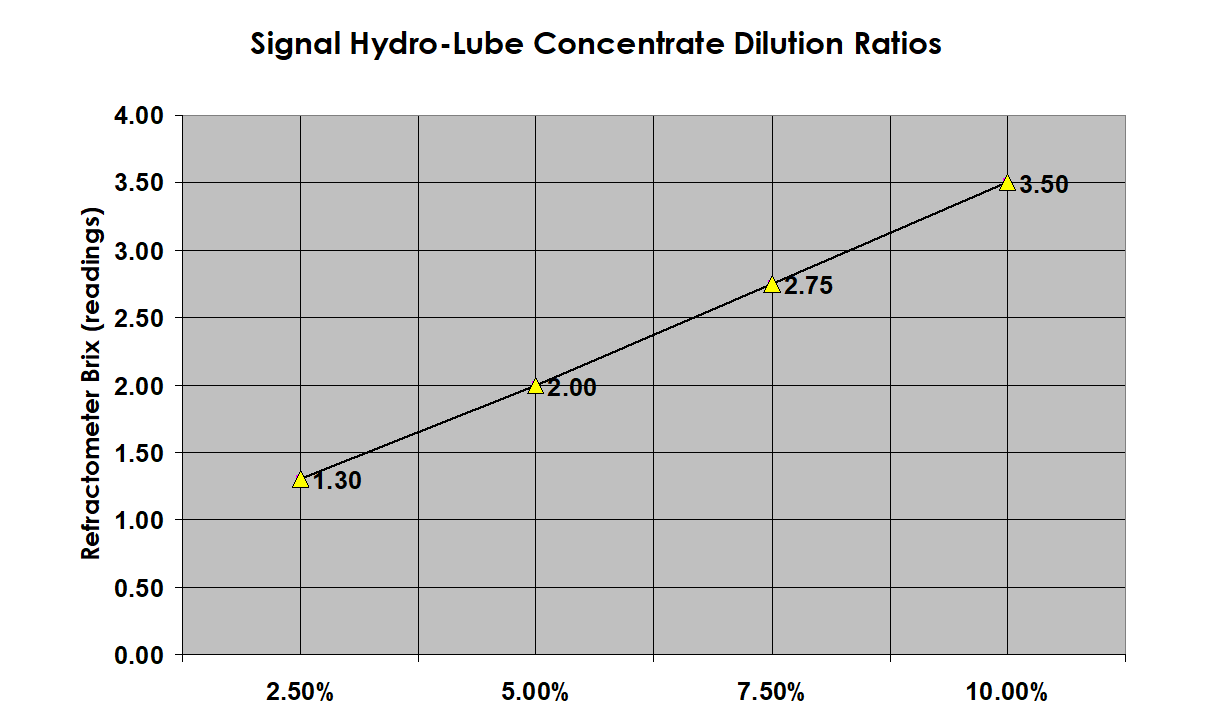 Product Application:Features and Advantages:Package Size:Typical Characteristics: